ส่วนที่ ๑ ส่วนนำ๑.๑ หลักการและเหตุผล๑.๒ วัตถุประสงค์๑.๓ ผลที่คาดว่าจะได้รับ๑.๔ ตัวชี้วัดความสำเร็จและค่าเป้าหมาย๑.๔.๑ ตัวชี้วัดเชิงปริมาณ	๑.๔.๒ ตัวชี้วัดเชิงคุณภาพ       	๑.๔.๓ ตัวชี้วัดเชิงเวลา  		๑.๔.๔ ตัวชี้วัดเชิงค่าใช้จ่าย      	๑.๕ แผนการดำเนินงาน๑.๖ งบประมาณ๑.๗ ผู้รับผิดชอบกิจกรรม๑.๘. ผู้ร่วมรับผิดชอบโครงการส่วนที่ ๒ วิธีดำเนินการ๒.๑ กลุ่มเป้าหมาย๒.๒ เครื่องมือที่ใช้ในการเก็บข้อมูล๒.๓ การวิเคราะห์ข้อมูล๒.๔ เกณฑ์ที่ใช้ในการวิเคราะห์ข้อมูลวัดความคิดเห็นโดยประมาณค่ากำหนดคะแนนโดยให้ค่าน้ำหนัก (weight score) ดังนี้ระดับความพึงพอใจ มากที่สุด			กำหนดคะแนนเท่ากับ 	๕ระดับความพึงพอใจ มาก			กำหนดคะแนนเท่ากับ 	๔ระดับความพึงพอใจ ปานกลาง			กำหนดคะแนนเท่ากับ 	๓ระดับความพึงพอใจ น้อย			กำหนดคะแนนเท่ากับ 	๒ระดับความพึงพอใจ น้อยที่สุด			กำหนดคะแนนเท่ากับ 	๑การแปลความหมายมีดังนี้	ค่าเฉลี่ยระหว่าง ๔.๕๑ – ๕.๐๐ 			ความหมาย 	มากที่สุดค่าเฉลี่ยระหว่าง ๓.๕๑ – ๔.๕๐			ความหมาย 	มากค่าเฉลี่ยระหว่าง ๒.๕๑ – ๓.๕๐			ความหมาย 	ปานกลางค่าเฉลี่ยระหว่าง ๑.๕๑ – ๒.๕๐			ความหมาย 	น้อยค่าเฉลี่ยระหว่าง ๐.๐๐ – ๑.๕๑			ความหมาย 	น้อยที่สุดแปลงค่าเฉลี่ยกับเกณฑ์การประเมินเป็นร้อยละได้ดังนี้	ค่าเฉลี่ยระดับ ๔.๕๑ – ๕.๐๐ = ร้อยละ ๙๐.๒๐ – ร้อยละ ๑๐๐	พึงพอใจมากที่สุด	ค่าเฉลี่ยระดับ ๓.๕๑ – ๔.๕๐ = ร้อยละ ๗๐.๒๐ – ร้อยละ ๙๐.๐๐	พึงพอใจมากค่าเฉลี่ยระดับ ๒.๕๑ – ๓.๕๐ = ร้อยละ ๕๐.๒๐ – ร้อยละ ๗๐.๐๐ 	พึงพอใจปานกลางค่าเฉลี่ยระดับ ๑.๕๑ – ๒.๕๐ = ร้อยละ ๓๐.๒๐ – ร้อยละ ๕๐.๐๐ 	พึงพอใจน้อยค่าเฉลี่ยระดับ ๐.๐๐ – ๑.๕๑ = ร้อยละ ๐.๐๐   – ร้อยละ ๓๐.๐๐ 	พึงพอใจน้อยที่สุดส่วนที่ ๓ ผลการวิเคราะห์ข้อมูลเครื่องมือที่ใช้ในการเก็บรวบรวมข้อมูล 	ข้อมูลที่ใช้ในการเก็บข้อมูล มี ๑ ฉบับ ได้แก่ แบบประเมินความพึงพอใจการอบรมกิจกรรมการสร้างสรรค์สื่อการเรียนการสอนมัลติมีเดียด้วย Adobe Captivate ลักษณะแบบสอบถามแบบ Online แบบมาตราส่วนประมาณค่า ๕ ระดับ (Rating Scale) คือ มากที่สุด มาก ปานกลาง น้อย และน้อยที่สุด แบ่งเป็น ๓ ตอนคือ 	ตอนที่ ๑ สถานภาพทั่วไปของผู้ตอบแบบประเมิน	ตอนที่ ๒ ความคิดเห็นที่มีต่อโครงการ	ตอนที่ ๓ ข้อเสนอแนะอื่นๆ ตอนที่ ๑ สถานภาพทั่วไปของผู้ตอบแบบประเมินจากตารางพบว่า ผู้เข้าร่วมโครงการจำนวน ๓๑ คน โดยสามารถจำแนกได้ เป็นอาจารย์จำนวน  ๒๕ คน คิดเป็นร้อยละ ๘๐.๖ บุคลากรสายสนับสนุน จำนวน ๖ คน คิดเป็นร้อยละ ๑๙.๔ เพศชาย จำนวน ๒๒ คน เพศหญิง จำนวน ๙ คน อายุงาน ๐-๓ ปี จำนวน ๑๙ คน และอายุงาน ๔-๘ ปี จำนวน ๑๒ คน ส่วนการศึกษาระดับปริญญาโท มากที่สุดคือ จำนวน ๒๐ คน รองลงมาคือ ระดับปริญญาตรี จำนวน ๙ คน ตอนที่ ๒ ความคิดเห็นที่มีต่อโครงการจากตาราง ผลการวิเคราะห์ระดับความพึงพอใจด้านวิทยากร โดยรวมเฉลี่ย ๔.๔๔ ระดับความพึงพอใจมาก พบว่า การเตรียมตัวและความพร้อมของวิทยากร มีค่าเฉลี่ยมากที่สุดคือ ๔.๖๑ รองลงมาคือ การใช้ภาษาที่เหมาะสม เข้าใจง่าย และสามารถตอบคำถามได้ตรงประเด็น มีค่าเฉลี่ย ๔.๔๔จากตาราง ผลการวิเคราะห์ระดับความพึงพอใจด้านความรู้ความเข้าใจ โดยรวมเฉลี่ย ๓.๙๘ ระดับความพึงพอใจมาก พบว่าค่าที่มีค่าเฉลี่ยโดยรวมมากที่สุดคือ มีความมั่นใจและสามารถนำความรู้ที่ได้รับไปประยุกต์ใช้ในการเรียนการสอน และนำไปเผยแพร่/ถ่ายทอดแก่ผู้อื่นได้ มีค่าเฉลี่ยโดยรวม ๔.๒๙ รองลงมาคือ ความรู้ ความเข้าใจเรื่องนี้หลังการอบรม มีค่าเฉลี่ยโดยรวม ๔.๑๓จากตาราง ผลการวิเคราะห์ระดับความพึงพอใจด้านสื่อ/อุปกรณ์ประกอบการฝึกอบรมโดยรวมเฉลี่ย ๔.๒๘ ระดับความพึงพอใจมาก พบว่าค่าที่มีค่าเฉลี่ยโดยรวมมากที่สุดคือ ประสิทธิภาพของเครื่องคอมพิวเตอร์ โปรแกรมหรือซอฟต์แวร์ ที่ใช้ในการฝึกอบรม มีค่าเฉลี่ยโดยรวม ๔.๓๕ รองลงมาคือ ความพร้อมและคุณภาพของอุปกรณ์ สื่อการเรียนรู้ และเอกสารที่ใช้ในการฝึกอบรม มีค่าเฉลี่ยโดยรวม ๔.๓๒จากตาราง ผลการวิเคราะห์ระดับความพึงพอใจด้านสถานที่/ระยะเวลา/อาหาร โดยรวมเฉลี่ย ๔.๒๖ ระดับความพึงพอใจมาก พบว่าค่าที่มีค่าเฉลี่ยโดยรวมมากที่สุดคือ อาหารกลางวัน อาหารว่าง และเครื่องดื่ม มีค่าเฉลี่ยโดยรวม ๔.๓๕ รองลงมาคือ ระยะเวลาในการอบรมมีความเหมาะสม มีค่าเฉลี่ยโดยรวม ๔.๒๖จากตาราง ผลการวิเคราะห์ระดับความพึงพอใจโดยรวมทุกด้าน โดยรวมเฉลี่ย ๔.๒๔ ระดับความพึงพอใจมาก พบว่าค่าที่มีค่าเฉลี่ยโดยรวมมากที่สุดคือ ด้านวิทยากร มีค่าเฉลี่ยโดยรวม ๔.๔๔ รองลงมาคือ ด้านสื่อ/อุปกรณ์ประกอบการฝึกอบรม มีค่าเฉลี่ยโดยรวม ๔.๒๘ ตอนที่ ๓ ข้อเสนอแนะอื่นๆอาจจะเพิ่มระยะเวลาในการอบรมเพื่อให้ครอบคลุมเนื้อหาที่มีค่อนข้างเยอะและละเอียดอยากให้จัดโครงการแบบนี้อีก เพื่อต่อยอดความรู้เป็นโครงการที่นำไปใช้จริงได้ อยากให้เพิ่มระยะเวลาในการอบรมกิจกรรมสนุกสนาน มีการปฏิบัติใช้งานจริงแบบประเมินความพึงพอใจการอบรมกิจกรรมการสร้างสรรค์สื่อการเรียนการสอนมัลติมีเดียด้วย Adobe Captivate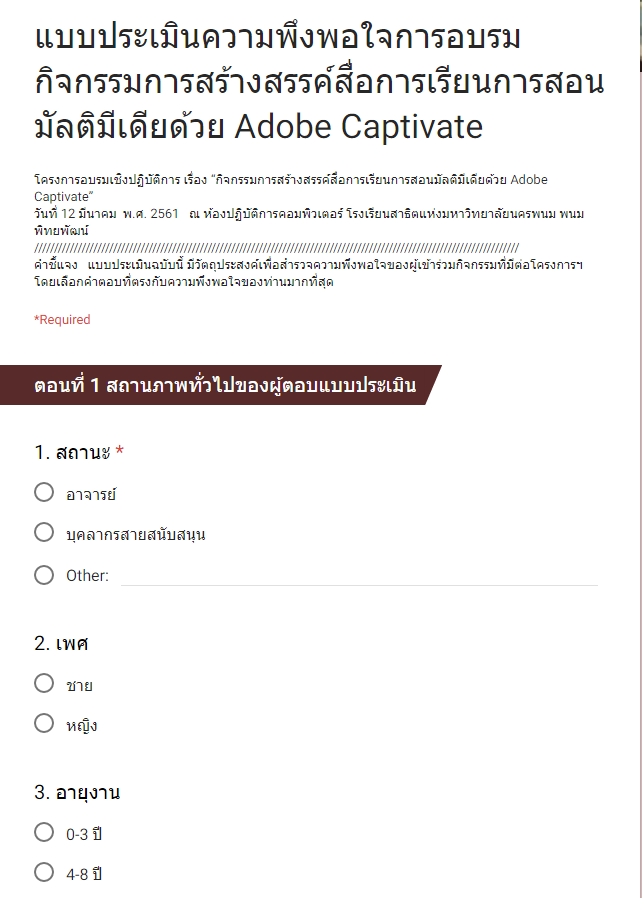 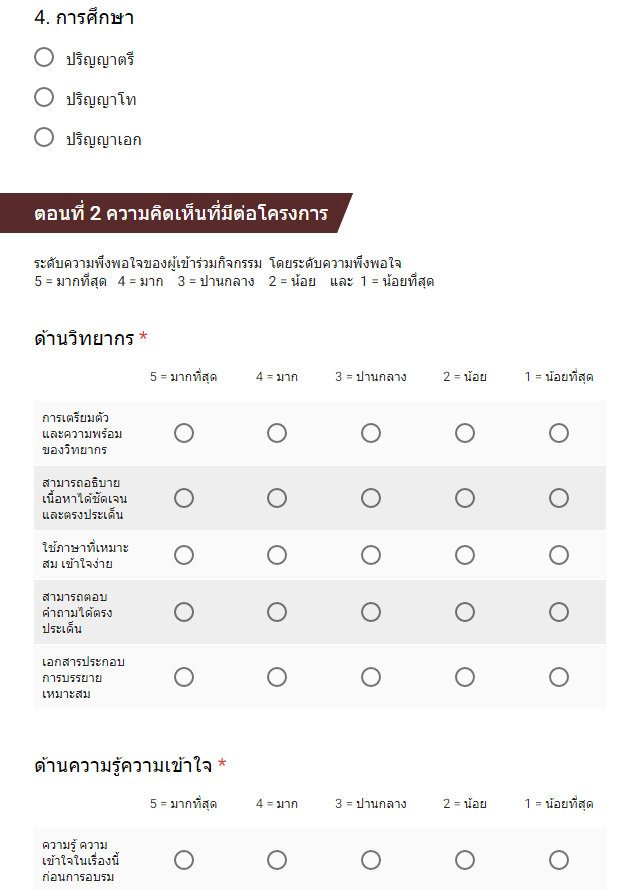 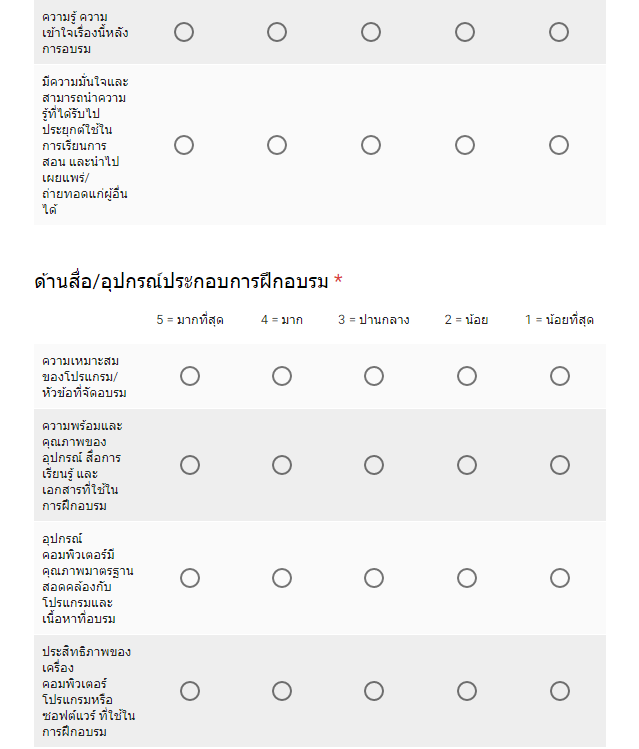 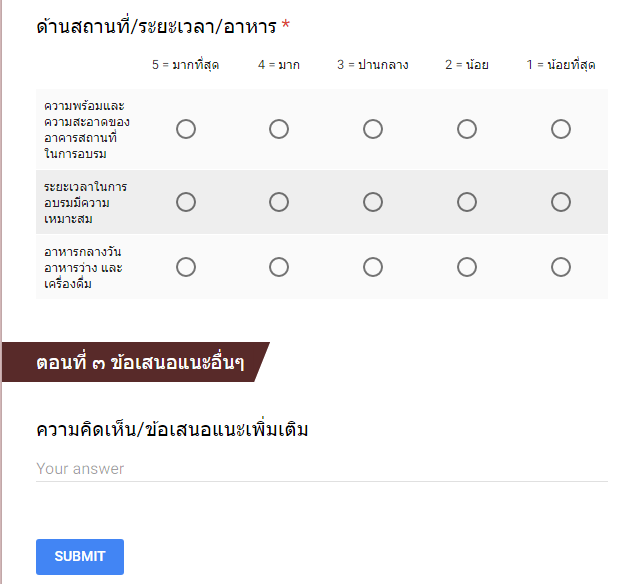 ส่วนที่ ๔ สรุปผลการดำเนินการตามที่โรงเรียนสาธิตแห่งมหาวิทยาลัยนครพนม พนมพิทยพัฒน์ ได้จัดโครงการกิจกรรม การสร้างสรรค์สื่อการเรียนการสอนมัลติมีเดียด้วย Adobe Captivate ประจำปีการศึกษา ๒๕๖๐ ขึ้น เพื่อส่งเสริมให้อาจารย์ และบุคลากรสามารถผลิตสื่อนวัตกรรมการจัดการเรียนรู้ โดยใช้สื่อเทคโนโลยีได้อย่างมีประสิทธิภาพ โดยจัดขึ้นในวันจันทร์ที่ ๑๒ มีนาคม พ.ศ.๒๕๖๑ เวลา ๐๘.๓๐ น. – ๑๖.๓๐ น. ณ ห้องปฏิบัติการคอมพิวเตอร์ โรงเรียนสาธิตแห่งมหาวิทยาลัยนครพนม พนมพิทยพัฒน์โดยการจัดโครงการดังกล่าวสามารถสรุปผลการดำเนินการได้ดังนี้ สรุปผลการจัดกิจกรรมขั้นตอน/กิจกรรมพ.ศ. ๒๕๖๐พ.ศ. ๒๕๖๐พ.ศ. ๒๕๖๐พ.ศ. ๒๕๖๑พ.ศ. ๒๕๖๑พ.ศ. ๒๕๖๑พ.ศ. ๒๕๖๑พ.ศ. ๒๕๖๑พ.ศ. ๒๕๖๑พ.ศ. ๒๕๖๑พ.ศ. ๒๕๖๑พ.ศ. ๒๕๖๑ขั้นตอน/กิจกรรมไตรมาสที่ ๑ไตรมาสที่ ๑ไตรมาสที่ ๑ไตรมาสที่ ๒ไตรมาสที่ ๒ไตรมาสที่ ๒ไตรมาสที่ ๓ไตรมาสที่ ๓ไตรมาสที่ ๓ไตรมาสที่ ๔ไตรมาสที่ ๔ไตรมาสที่ ๔ขั้นตอน/กิจกรรมต.ค.พ.ย.ธ.ค.ม.ค.ก.พ.มี.ค.เม.ย.พ.ค.มิ.ย.ก.ค.ส.ค.ก.ย.๑. จัดทำแผนและกิจกรรมเสนอขออนุมัติ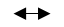 ๒. จัดเตรียมงาน๓. สรุป ประเมินผลและรายงานผลการดำเนินงานรายการ (งบดำเนินงาน)รายละเอียดจำนวนเงินหมายเหตุ1. ค่าตอบแทนวิทยากรค่าตอบแทนวิทยากร (๑ คน x ๗ ชม. x ๓๐๐) ๒,๑๐๐ บาท2. อาหารว่างและเครื่องดื่มอาหารว่างและเครื่องดื่ม จำนวน ๓๑ คน x ๒ มื้อๆ ละ ๒๕ บาท  (๒๕ บาท x ๓๑ คน)๑,๕๕๐ บาท3. ค่าอาหารกลางวันค่าอาหารกลางวัน จำนวน ๓๑ คน x ๑ มื้อๆ ละ ๖๐ บาท (๗๐ บาท x ๓๑ คน) ๒,๑๗๐ บาท3. ค่าจัดสถานที่ ๒,๐๐๐ บาทรวมรวม๗,๘๒๐    บาท๗,๘๒๐    บาทข้อมูลส่วนบุคคลจำนวนคิดเป็นร้อยละสถานะอาจารย์๒๕๘๐.๖บุคลากรสายสนับสนุน๖๑๙.๔รวม๓๑๑๐๐เพศชาย๒๒๗๑หญิง๙๒๙รวม๓๑๑๐๐อายุงาน๐-๓ ปี๑๙๖๑.๓๔-๘ ปี๑๒๓๘.๗รวม๓๑๑๐๐การศึกษาปริญญาตรี๙๒๙ปริญญาโท๒๐๖๔.๕ปริญญาเอก๒๖.๕รวม๓๑๑๐๐ด้านวิทยากรS.D.ระดับความพึงพอใจการเตรียมตัวและความพร้อมของวิทยากร๔.๖๑๐.๕๕มากที่สุดสามารถอธิบายเนื้อหาได้ชัดเจนและตรงประเด็น๔.๒๙๐.๕๒มากใช้ภาษาที่เหมาะสม เข้าใจง่าย๔.๔๕๐.๖๗มากสามารถตอบคำถามได้ตรงประเด็น๔.๔๕๐.๕๖มากเอกสารประกอบการบรรยายเหมาะสม๔.๔๒๐.๖๒มากรวมด้านวิทยากร๔.๔๔๐.๔๑มากด้านความรู้ความเข้าใจS.D.ระดับความพึงพอใจความรู้ ความเข้าใจในเรื่องนี้ก่อนการอบรม๓.๕๕๑.๒๖มากความรู้ ความเข้าใจเรื่องนี้หลังการอบรม๔.๑๓๐.๖๑มากมีความมั่นใจและสามารถนำความรู้ที่ได้รับไปประยุกต์ใช้ในการเรียนการสอน และนำไปเผยแพร่/ถ่ายทอดแก่ผู้อื่นได้๔.๒๙๐.๖๙มากรวมด้านความรู้ความเข้าใจ๓.๙๘๐.๖๖มากด้านสื่อ/อุปกรณ์ประกอบการฝึกอบรมS.D.ระดับความพึงพอใจความเหมาะสมของโปรแกรม/หัวข้อที่จัดอบรม๔.๒๙๐.๖๙มากความพร้อมและคุณภาพของอุปกรณ์ สื่อการเรียนรู้ และเอกสารที่ใช้ในการฝึกอบรม๔.๓๒๐.๗๐มากอุปกรณ์คอมพิวเตอร์มีคุณภาพมาตรฐานสอดคล้องกับโปรแกรมและเนื้อหาที่อบรม๔.๑๖๐.๖๓มากประสิทธิภาพของเครื่องคอมพิวเตอร์ โปรแกรมหรือซอฟต์แวร์ ที่ใช้ในการฝึกอบรม๔.๓๕๐.๗๐มากรวมด้านสื่อ/อุปกรณ์ประกอบการฝึกอบรม๔.๒๘๐.๕๔มากด้านสถานที่/ระยะเวลา/อาหารS.D.ระดับความพึงพอใจความพร้อมและความสะอาดของอาคารสถานที่ ในการอบรม๔.๑๙๐.๖๐มากระยะเวลาในการอบรมมีความเหมาะสม๔.๒๖๐.๗๒มากอาหารกลางวัน อาหารว่าง และเครื่องดื่ม๔.๓๕๐.๖๐มากรวมด้านสถานที่/ระยะเวลา/อาหาร๔.๒๖๐.๕๘มากโดยรวมด้านทุกด้านS.D.ระดับความพึงพอใจด้านวิทยากร๔.๔๔๐.๔๑มากด้านความรู้ความเข้าใจ๓.๙๘๐.๖๖มากด้านสื่อ/อุปกรณ์ประกอบการฝึกอบรม๔.๒๘๐.๕๔มากด้านสถานที่/ระยะเวลา/อาหาร๔.๒๖๐.๕๘มากรวมทุกด้าน๔.๒๔๐.๔๒มากผู้รับผิดชอบนายสมชาย วงศา และนายพสธร ปุระเทพ ผู้ร่วมรับผิดชอบโครงการระยะเวลาตามแผนธันวาคม ๒๕๖๐ – มีนาคม ๒๕๖๑ระยะเวลาดำเนินการจริงวันจันทร์ที่ ๑๒ มีนาคม พ.ศ. ๒๕๖๑ วัตถุประสงค์โครงการเพื่อพัฒนาความรู้ความสามารถของครูและบุคลากรทางการศึกษา โรงเรียนในสังกัด ในการคิดค้น สร้างสรรค์ และผลิตสื่อนวัตกรรมการเรียนรู้โดยใช้สื่อเทคโนโลยีอย่างหลากหลายผลการประเมินการดำเนินงานตามวัตถุประสงค์โครงการอาจารย์ และบุคลากรที่เข้าร่วมโครงการ สามารถพัฒนาความรู้ความสามารถในการคิดค้น สร้างสรรค์ และผลิตสื่อนวัตกรรมการเรียนรู้โดยใช้สื่อเทคโนโลยีอย่างหลากหลายกลุ่มเป้าหมายอาจารย์ บุคลากรโรงเรียนสาธิตแห่งมหาวิทยาลัยนครพนม ฯตัวชี้วัด๑. อาจารย์ และบุคลากรเข้าร่วมกิจกรรมไม่น้อยกว่าร้อยละ ๘๐ผลการดำเนินงานตามตัวชี้วัด บรรลุ  ไม่บรรลุ ผลการดำเนินงานพบว่า มีผู้เข้าร่วม ๓๑ คน คิดเป็นร้อยละ ๑๐๐๒. อาจารย์ และบุคลากรมีความพึงพอใจต่อกิจกรรมระดับดี บรรลุ  ไม่บรรลุผลการดำเนินงานพบว่า ผู้เข้าร่วมโครงการส่วนใหญ่มีความพึงพอใจต่อการดำเนินงานของโครงการดังกล่าวในภาพรวมอยู่ในระดับ มาก ค่าเฉลี่ย ๔.๒๔ (S.D.=๐.๔๒)๓. อาจารย์ และบุคลากรสามารถผลิตสื่อนวัตกรรมการจัดการเรียนรู้ โดยใช้สื่อเทคโนโลยีได้อย่างมีประสิทธิภาพ   บรรลุ  ไม่บรรลุผลการดำเนินงานพบว่า จากการประเมินจากแบบทดสอบ ผู้เข้าร่วมโครงการส่วนใหญ่สามารถผลิตสื่อนวัตกรรมการจัดการเรียนรู้ โดยใช้สื่อเทคโนโลยีได้อย่างมีประสิทธิภาพ คิดเป็นร้อยละ ๘๙ โดยจะได้รับเกียรติบัตรเข้าร่วมการอบรมจากโรงเรียนสาธิตฯผลการประเมินหลังการจัดโครงการเป็นโครงการที่ควรจัดเป็นประจำทุกปี เพื่อพัฒนาความรู้ความสามารถในการคิดค้น สร้างสรรค์ และผลิตสื่อนวัตกรรมการเรียนรู้โดยใช้สื่อเทคโนโลยีอย่างหลากหลายของอาจารย์ และบุคลากรปัญหา/อุปสรรคจากการสังเกตพฤติกรรมและศึกษาข้อเสนอแนะของผู้เข้าร่วมการอบรมบางส่วน พบว่าเวลาที่ในการอบรมน้อยเกินไป บางส่วนต้องการให้เพิ่มระยะเวลา เพื่อทำความเข้าใจและฝึกปฏิบัติการที่มากขึ้น แนวทางแก้ไขหากมีการจัดโครงการดังกล่าวแก่อาจารย์ และบุคลากรในปีการศึกษาต่อไป ผู้รับผิดชอบโครงการจะจัดสรรเวลาให้เพียงพอตามคำแนะนำ 